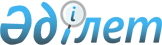 О Мирзагалиеве М. М.Указ Президента Республики Казахстан от 9 сентября 2021 года № 655
      Назначить Мирзагалиева Магзума Маратовича Министром энергетики Республики Казахстан, освободив от должности Министра экологии, геологии и природных ресурсов Республики Казахстан. 
					© 2012. РГП на ПХВ «Институт законодательства и правовой информации Республики Казахстан» Министерства юстиции Республики Казахстан
				
      Президент Республики Казахстан

К. ТОКАЕВ 
